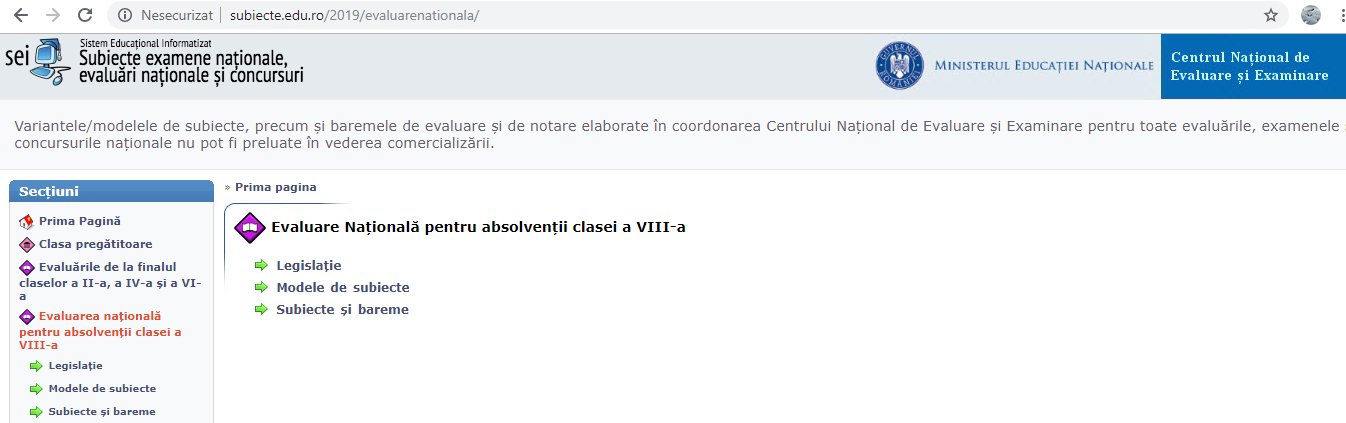 http://subiecte.edu.ro/2019/evaluarenationalaSucces !Prof. Cosma Teodora